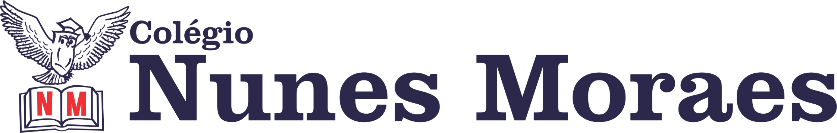 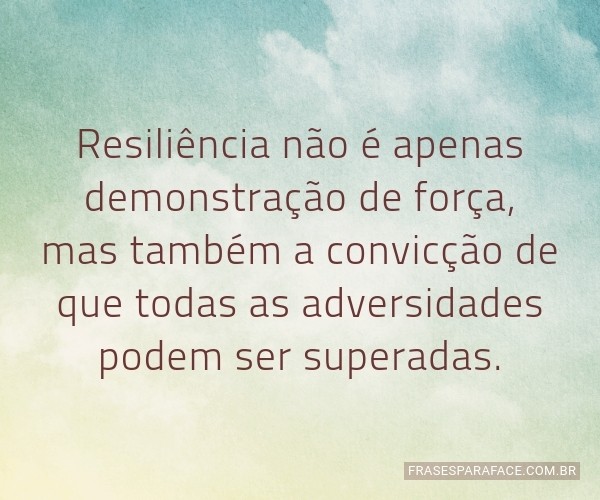 Caminhemos juntos em mais uma trilha de aprendizagem. ►1ª AULA: 13h -13:55’   -   FÍSICA      –   PROFESSOR  DENILSON SOUSA  CAPÍTULO 6 – VETORES 1° passo:  Organize-se com seu material, livro de Física, caderno, caneta, lápis e borracha. 2° passo:  Acompanhe a vídeo-aula com o professor Denilson Sousa exercitando  vetores.  Assista a aula no seguinte link: https://youtu.be/bqypshpT2hg 3° passo: Baseado no que você leu no livro e assistiu na vídeo-aula, resolva as questões: Página 18, Q. 1 e 2*Envie foto da atividade para COORDENAÇÃO Manu. Escreva a matéria, seu nome e seu número em cada página.►2ª AULA: 13:55’-14:50’   - GRAMÁTICA  – PROFESSORA TATYELLEN PAIVA CAPÍTULO 7 – PROGRESSÃO TEXTUAL ►3ª AULA: 14:50’-15:45’  -     MATEMÁTICA      –   PROFESSOR DENILSON SOUSA CAPÍTULO 06 – PRODUTOS NOTÁVEIS E FATORAÇÃO1° passo: organize-se com seu material, livro de Matemática, caderno, caneta, lápis e borracha.  2° Passo: faça a correção da questão 3 da página 09 pelo gabarito do portal SAS. Se restarem dúvidas, pergunte ao professor.   3° passo: Acesse o link disponibilizado no grupo da sala no WhatsApp para a aula na plataforma Google Meet. O professor Denilson fará uma revisão geral sobre os produtos notáveis trabalhados nas últimas aulas. Caso não consiga acessar, comunique-se com a coordenação, assista à videoaula  e realize os passos seguintes. https://www.youtube.com/watch?time_continue=995&v=Ol0YhG4XvA8&feature=emb_logo     (Basta assistir a parte de produtos notáveis, ou seja, até o minuto 17)	4° passo: ATIVIDADE - Baseado em seus conhecimentos escreva as fórmulas dos produtos notáveis a seguir: quadrado da soma de dois termos, quadrado da diferença de dois termos, produto da soma pela diferença de dois termos, produto de Stevin e cubo do binômio. *Envie foto da atividade para COORDENAÇÃO Manu. Escreva a matéria, seu nome e seu número em cada página.►INTERVALO: 15:45’-16:10’   ►4ª AULA:   16:10’-17:05’ –  REDAÇÃO   – PROFESSORA TATYELLEN PAIVA  CAPÍTULO 7 – INTERPRETAÇÃO DE NARRATIVAS POLICIAIS E DE SUSPENSE            ETAPADESENVOLVIMENTO MATERIAL PÁGINA DA APOSTILA SAS/ QUESTÕES1Resolva os exercícios.*Envie foto da atividade para COORDENAÇÃO Manu. Escreva a matéria, seu nome e seu número em cada página.Livro SAS 0244 e 45(questões 3 a 7)2Acesse o link disponibilizado no grupo para a aula na plataforma Google Meet. Caso não consiga acessar, comunique-se com a coordenação, assista à videoaula  e realize os passos seguintes. https://www.youtube.com/watch?v=Ukgvl7SA_9s&list=PL0MlWarTr_1YTC5YKYYh31cg666hJTTBs&index=100 (ASSISTA A AULA COMPLETA, caso precise revisar)Celular ou computador com acesso à internet.--3Atente-se à correção da atividade.Livro SAS 0244 e 45(questões 3 a 7)ETAPADESENVOLVIMENTO MATERIAL PÁGINA DA APOSTILA SAS/ QUESTÕES1Acesse o link solicitado na página 64: https://youtu.be/HiApGCvPv4ACelular ou computador com acesso à internet.642Participe da discussão sobre o vídeo assistido no grupo do WhatsApp.Celular ou computador com acesso à internet.--3Resolva os exercícios.*Envie foto da atividade para COORDENAÇÃO Manu. Escreva a matéria, seu nome e seu número em cada página.Livro SAS 0264 a 66 (questões 1 a 4)4Atente-se à correção da atividade.Livro SAS 0264 a 66 (questões 1 a 4)5Realize a atividade domiciliar.Livro SAS 0267 (questões 5 e 6)